Dear_______________(Name of patient),I want to thank you for visiting us at_____________________________(Name of your pratice). Our number one goal here is to offer the best ________________(services offered) possible at an affordable price. I hope we are able to consistently meet this goal. If not, we wish to hear from you as to how we can do better.Please feel free to introduce your friends and family to our office, and we promise to take very good care of them. For any questions, please feel free to contact me at_________________________. Thanking you in advance!Yours Sincerely,Dr. _______________(Your Full Name)(Website/Email)________________(Social Media Account)______________Contact Information)_______________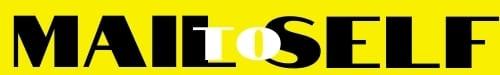 